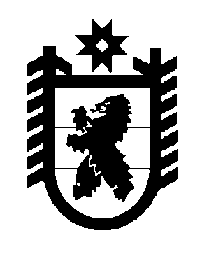 Российская Федерация Республика Карелия    ПРАВИТЕЛЬСТВО РЕСПУБЛИКИ КАРЕЛИЯРАСПОРЯЖЕНИЕот 6 сентября 2017 года № 495р-Пг. Петрозаводск 	1. Переименовать государственное бюджетное стационарное учреждение социального обслуживания Республики Карелия «Республиканский центр реабилитации инвалидов» в государственное бюджетное стационарное учреждение социального обслуживания Республики Карелия «Республиканский социально-оздоровительный центр» (далее – Учреждение).	2. Определить основной целью деятельности Учреждения предоставление социальных услуг гражданам пожилого возраста (мужчинам старше 60 лет и женщинам старше 55 лет), ветеранам труда, ветеранам боевых действий, инвалидам, в том числе детям-инвалидам, гражданам с посттравматическими расстройствами, полученными вследствие пережитых чрезвычайных ситуаций, частично или полностью сохранившим способность к самообслуживанию и передвижению, детям, находящимся в трудной жизненной ситуации.	3. Министерству социальной защиты, труда и занятости Республики Карелия, осуществляющему функции и полномочия учредителя Учреждения, в срок до 1 октября 2017 года провести мероприятия, связанные с переименованием Учреждения, в соответствии с законодательством Российской Федерации и Республики Карелия, в том числе по согласованию с Государственным комитетом Республики Карелия по управлению государственным имуществом и организации закупок утвердить устав Учреждения.	4. Внести  в подпункт 4 пункта 1 раздела Х перечня государственных учреждений Республики Карелия, подведомственных органам исполни-тельной власти Республики Карелия, утвержденного распоряжением Правительства Республики Карелия от 11 октября 2006 года № 309р-П (Собрание законодательства Республики Карелия, 2006, № 10, ст. 1153; 2012, № 6, ст. 1200; № 8, ст. 1483, 1489, 1524; № 9, ст. 1653; № 11, ст. 2045, 2061; № 12, ст. 2276, 2363, 2367; 2013, № 2, ст. 329; № 5, ст. 861; № 7,                     ст. 1286; № 8, ст. 1502, 1503, 1515; № 9, ст. 1653, 1680; № 10, ст. 1922; № 11, ст. 2114; № 12, ст. 2343, 2359, 2368, 2373, 2398; 2014, № 2, ст. 241; № 3,                ст. 442, 460; № 6, ст. 1124; № 7, ст. 1311, 1328, 1329, 1330; № 8, ст. 1488;                № 9, ст. 1697;   № 10, ст. 1835, 1839; № 11, ст. 2098; 2015, № 1, ст. 86; № 2, ст. 295; № 3,  ст. 527, 546; № 6, ст. 1208; № 7, ст. 1442, 1461; № 8, ст. 1574, 1595; № 10, ст. 1995, 2043; № 12, ст. 2437, 2490, 2495, 2513, 2519; 2016, № 1, ст. 84, 104; № 2, ст. 282, 337; № 5, ст. 1067, 1107; № 6, ст. 1330; № 7,                        ст. 1558, 1560, 1602, 1604; № 8, ст. 1771, 1823; № 9, ст. 1961, 1992; № 10,                ст. 2187, 2188), с изменениями, внесенными распоряжениями Правитель-ства Республики Карелия от 6 декабря 2016 года № 921р-П, от 26 декабря 2016 года № 970р-П, от 11 января 2017 года № 5р-П, от 2 марта 2017 года                № 113р-П, от 24 мая 2017 года № 267р-П, от 4 июля 2017 года № 366р-П, изменение,  изложив позицию «Государственное бюджетное стационарное   учреждение социального обслуживания Республики Карелия «Республиканский центр реабилитации инвалидов» в следующей редакции:«государственное бюджетное стационарное учреждение социального обслуживания Республики Карелия «Республиканский социально-оздоровительный центр». Временно исполняющий обязанности
 Главы Республики Карелия                                                   А.О. Парфенчиков